В соответствии с планом мероприятий отдела образования и социальной политики муниципального района «Улётовский район» Забайкальского края, в целях популяризации волейбола в муниципальном районе «Улётовский район»:1.   Провести  03 марта 2024 года открытое первенство муниципального района «Улётовский район» Забайкальского края по волейболу среди женских команд, посвященного Международному женскому дню.2. Утвердить Положение открытого первенства муниципального района «Улётовский район» Забайкальского края по волейболу среди женских команд, посвященного Международному женскому дню согласно приложению 1 к настоящему распоряжению.3. Утвердить Состав организационного комитета  по подготовке и проведению открытого первенства муниципального района «Улётовский район» Забайкальского края) по волейболу среди женских команд, посвященного Международному женскому дню согласно приложению 2          к настоящему распоряжению.4. Консультанту отдела образования и социальной политики администрации муниципального района «Улётовский район» (Жапов Р.Н.), организовать проведение открытого первенства муниципального района «Улётовский район» Забайкальского края по волейболу среди женских команд, посвященного Международному женскому дню.5. Настоящее распоряжение официально опубликовать (обнародовать) на официальном сайте муниципального района «Улётовский район» в информационно-телекоммуникационной сети «Интернет» в разделе «Документы» - «Правовые акты администрации» и в разделе «Деятельность» - «Социальная сфера, физическая культура и спорт, муниципальные программы» – «Физическая культура и спорт» - //https://uletov.75.ru/.6. Контроль за исполнением настоящего распоряжения возложить на заместителя главы администрации муниципального района «Улётовский район»   (С.В. Саранина).ПОЛОЖЕНИЕО проведении открытого первенства открытого первенства муниципального района «Улётовский район» по волейболу среди женских команд, посвященного Международному женскому дню                          1. Цели и задачи1.1. Открытое первенство проводится с целью:- популяризации и развития волейбола среди молодёжи;- повышения спортивного мастерства.2. Сроки и место проведения, участники2.1. Открытое первенство состоится 02 марта 2024 г. по адресу: п. Дровяная, ул. Кирова.  Начало соревнований в 10-00ч. Заседание судейской коллегии в 09-30ч.                      3. Руководство проведения3.1. Общее руководство по подготовке и проведению открытого первенства осуществляет оргкомитет, утверждённый администрацией муниципального района «Улётовский район».4. Участники и программа4.1. Команды состоят из 7-х человек.  Игры состоят из трех партий. В случае победы 2:0, победившая команда получает 3 очка.В случае победы 2:1 – одно очко, проигравшая команда в этом случае получает 1 очко. В случае равенства очков у двух и более команд, преимущество определяется по следующим критериям: количество побед, соотношение выигранных партий к проигранным, результат личной встречи.5. Финансирование5.1. Все расходы, связанные с командированием команд на открытое первенство за счет командирующих организаций. Награждение победителей, приобретение кубков, грамот, медалей  за счет средств администрации муниципального района «Улётовский район» Забайкальского края.6. Заявки.6.1. Заявки на участие в открытом первенстве, заверенные врачом подаются на заседание судейской коллегии в день соревнований 03 марта 2024 г., предварительные заявки необходимо подать по телефону 89141417969 до 02 марта 2024 года.                Настоящее положение является официальным вызовом.СОСТАВ ОРГАНИЗАЦИОННОГО КОМИТЕТАпо подготовке и проведению открытого первенства муниципального района «Улётовский район» Забайкальского края по волейболу среди женских команд, посвященного Международному женскому дню_____________________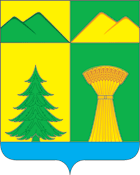 АДМИНИСТРАЦИЯ МУНИЦИПАЛЬНОГО РАЙОНА«УЛЁТОВСКИЙ РАЙОН»ЗАБАЙКАЛЬСКОГО КРАЯРАСПОРЯЖЕНИЕАДМИНИСТРАЦИЯ МУНИЦИПАЛЬНОГО РАЙОНА«УЛЁТОВСКИЙ РАЙОН»ЗАБАЙКАЛЬСКОГО КРАЯРАСПОРЯЖЕНИЕАДМИНИСТРАЦИЯ МУНИЦИПАЛЬНОГО РАЙОНА«УЛЁТОВСКИЙ РАЙОН»ЗАБАЙКАЛЬСКОГО КРАЯРАСПОРЯЖЕНИЕАДМИНИСТРАЦИЯ МУНИЦИПАЛЬНОГО РАЙОНА«УЛЁТОВСКИЙ РАЙОН»ЗАБАЙКАЛЬСКОГО КРАЯРАСПОРЯЖЕНИЕ        «28» февраля 2024 года        «28» февраля 2024 года                                  № 68/нс.Улёты  О проведении открытого первенства муниципального района «Улётовский район» Забайкальский край по волейболу среди женских команд, посвященного Международному женскому дню  О проведении открытого первенства муниципального района «Улётовский район» Забайкальский край по волейболу среди женских команд, посвященного Международному женскому дню  О проведении открытого первенства муниципального района «Улётовский район» Забайкальский край по волейболу среди женских команд, посвященного Международному женскому дню  О проведении открытого первенства муниципального района «Улётовский район» Забайкальский край по волейболу среди женских команд, посвященного Международному женскому днюГлава муниципального района«Улётовский район»А.И. СинкевичПриложение  1к распоряжению администрации муниципального района «Улётовский район»от «28» февраля 2024 года № 68/нПриложение  2к распоряжению администрации муниципального района «Улётовский район»от «28» февраля 2024 года № 68/н  Саранина  Светлана Викторовна- заместитель руководителя администрации муниципального района «Улётовский район» по социальным вопросам, председатель оргкомитета;ЖаповРоман Николаевич - консультант отдела образования и социальной политики администрации МР «Улётовский район»Жапова Татьяна Николаевна - начальник отдела образования и социальной политики администрации муниципального района «Улётовский район»;ЗамальдиновАлексей Александрович - директор МУ ДО Улётовская ДЮСШ;(по согласованию)